FAKTAARK nr 1: Klima og ulikhet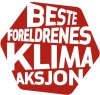 Klima-fotavtrykket til verdens 1 % rikeste er 70 ganger høyere enn de 50 % fattigste.Den økonomiske ulikhet i verden øker dramatisk. FNs bærekraftmål om å bekjempe ulikhet er det vi ligger dårligst an til å nå. Ulikheten gir seg også utslag på klimagassutslipp, og står i veien for den kollektive fornuft vi trenger for å løse menneskehetens felles utfordringer.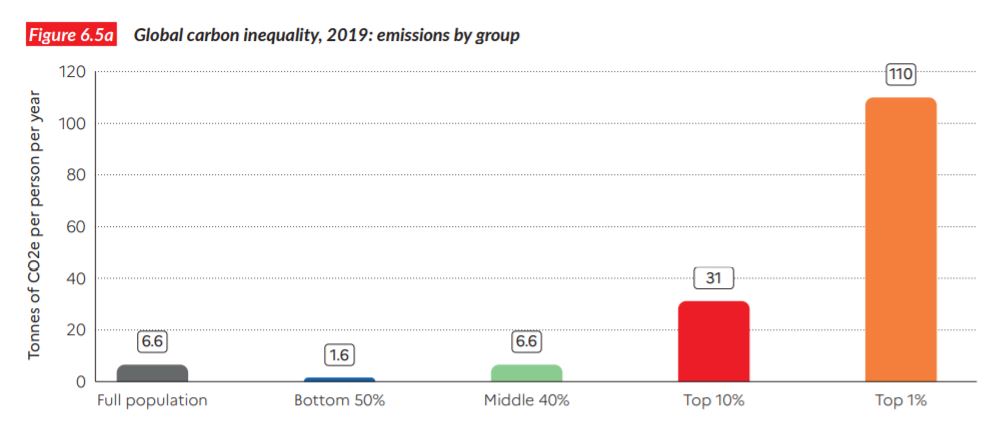 World Inequality Report 2022 viser at de fattigste 50 % har svært lave utslippsnivåer, ca. 1,6 tonn CO2 per person. De 10 % rikeste slipper ut 31 tonn, og de 1 % aller rikeste 110 tonn. – Ulikhetene er større innad i land og regioner, enn de er mellom rike og fattige land.I Øst-Asia slipper de fattigste 50 % ut tre tonn CO2 per person, de midterste 40 % åtte tonn, og topp 10 % nesten 40 tonn. I kontrast til Nord-Amerika, der de 50 % fattigste slipper ut 10 tonn, de midterste 40 % rundt 22 tonn, og topp 10 % over 70 tonn.Globale utslipp har økt kontinuerlig siden den industrielle revolusjonen. Nær halvparten av all CO2 har vært sluppet ut siden 1990, året for den første rapporten fra FNs klimapanel. Av totalt 2450 milliarder tonn CO2 sluppet ut siden 1850, står Nord-Amerika for 27 %, – mens Afrika sør for Sahara, med tre ganger så mange mennesker, har forårsaket 4 %.I rike land har de nederste 50 % redusert sine utslipp, og er allerede under det globale 2030-målet som trengs for å kunne begrense temperaturstigningen til 1,5 grader. Utslippskuttene må primært tas av de 50 % rikeste. I fattige land kan heller ikke alle grupper øke sine utslippsnivåer. Mens bunnen og midten av fordelingen for øyeblikket er under 2030-målet, er de øverste 10 % betydelig over. I et land som Kina må de 10 % rikeste kutte utslipp med mer enn 70 % for å nå et bærekraftige nivå.Vil du vite mer om klima og ulikhet? Gå til: https://www.besteforeldreaksjonen.no/2021/12/klima-og-ulikhet/ Besteforeldrenes klimaaksjon, Postboks 1231 Vika, 0110 Oslo